ST. MARK’S LUTHERAN CHURCH SIXTH SUNDAY OF EASTER May 22WELCOME & ANNOUNCEMENTSHYMN              “Jesus, Name Above All Names”          AGPS #145Jesus, name above all names, beautiful Savior, Glorious Lord,Emmanuel, God is with us blessed Redeemer, living Word.Jesus, loving shepherd vine of the branches, Son of God Prince of Peace, Wonderful counselor Lord of the universe, Light of the world.(Please rise)Jesus, Way of salvation, King of kings, Lord of lords, the way the truth, and the Life, Mighty creator, My Savior and friend.   INVOCATIONP:	In the Name of the Father, the Son and the Holy Spirit.C:	Amen.CONFESSION & ABSOLUTIONP:	In His vision to the Apostle John, God declared that, “nothing unclean will ever enter it [Heaven], nor anyone who does what is detestable or false...”.  Yet, in truth, we must confess: C:	That we are sinful and unclean.  We have done what is detestable and false.  We have rebelled against God and failed to do His will: with our thoughts, words and deeds.  Therefore, we put our hope in Jesus; and, for His sake, we ask You, O God, to have mercy on us and forgive us.P:	Dear Bride of Christ, take heart!  Your Savior has overcome the world.  He came into the world, from God, to save the world: by suffering, dying and rising again in your place.  For His sake, your sins are truly and completely forgiven: in the Name of the Father, the Son and the Holy Spirit. C:	Amen.P:	Your name is written in the Lamb’s book of life.  Go in His grace and live in His peace.C:	Alleluia!  Thanks be to God!  Amen!OPENING SENTENCES					      Psalm 67P:	May God be gracious to us and bless usC:	and make His face to shine upon us,P:	that Your way may be known on earth,
C:	Your saving power among all nations.P:	Let the peoples praise You, O God;
C:	let all the peoples praise You!P:	Let the nations be glad and sing for joy,C:	for You judge the peoples with equity and guide the nations upon earth.
P:	Let the peoples praise You, O God;
C:	let all the peoples praise You!P:	The earth has yielded its increase;
C:	God, our God, shall bless us.P:	God shall bless us;C:	let all the ends of the earth fear Him!(be seated)FIRST READING                                  			Acts 16:9-15And a vision appeared to Paul in the night: a man of Macedonia was standing there, urging him and saying, “Come over to Macedonia and help us.”  And when Paul had seen the vision, immediately we sought to go on into Macedonia, concluding that God had called us to preach the Gospel to them.  So, setting sail from Troas, we made a direct voyage to Samothrace, and the following day to Neapolis, and from there to Philippi, which is a leading city of the district of Macedonia and a Roman colony. We remained in this city some days.  And on the Sabbath day we went outside the gate to the riverside, where we supposed there was a place of prayer, and we sat down and spoke to the women who had come together.  One who heard us was a woman named Lydia, from the city of Thyatira, a seller of purple goods, who was a worshiper of God.  The Lord opened her heart to pay attention to what was said by Paul.  And after she was baptized, and her household as well, she urged us, saying, “If you have judged me to be faithful to the Lord, come to my house and stay.” And she prevailed upon us.P:	This is the Word of the Lord.C: 	Thanks be to God!EPISTLE READING:                      	   Revelation 21:9-14; 21-27 Then came one of the seven angels who had the seven bowls full of the seven last plagues and spoke to me, saying, “Come, I will show you the Bride, the wife of the Lamb.”  And he carried me away in the Spirit to a great, high mountain, and showed me the holy city Jerusalem coming down out of heaven from God, having the glory of God, its radiance like a most rare jewel, like a jasper, clear as crystal.  It had a great, high wall, with twelve gates, and at the gates twelve angels, and on the gates the names of the twelve tribes of the sons of Israel were inscribed— on the east three gates, on the north three gates, on the south three gates, and on the west three gates.  And the wall of the city had twelve foundations, and on them were the twelve names of the twelve apostles of the Lamb...  And the twelve gates were twelve pearls, each of the gates made of a single pearl, and the street of the city was pure gold, like transparent glass.  And I saw no temple in the city, for its temple is the Lord God the Almighty and the Lamb. And the city has no need of sun or moon to shine on it, for the glory of God gives it light, and its lamp is the Lamb.  By its light will the nations walk, and the kings of the earth will bring their glory into it, and its gates will never be shut by day—and there will be no night there.  They will bring into it the glory and the honor of the nations.  But nothing unclean will ever enter it, nor anyone who does what is detestable or false, but only those who are written in the Lamb's book of life.P:	This is the Word of the Lord.C: 	Thanks be to God!(please rise)GOSPEL READING:                     			       John 16:23-33[Jesus said] “In that day you will ask nothing of Me.  Truly, truly, I say to you, whatever you ask of the Father in My Name, He will give it to you.  Until now you have asked nothing in My Name.  Ask, and you will receive, that your joy may be full.  I have said these things to you in figures of speech.  The hour is coming when I will no longer speak to you in figures of speech but will tell you plainly about the Father.  In that day you will ask in My Name, and I do not say to you that I will ask the Father on your behalf; for the Father Himself loves you, because you have loved Me and have believed that I came from God.  I came from the Father and have come into the world, and now I am leaving the world and going to the Father.”  His disciples said, “Ah, now You are speaking plainly and not using figurative speech!  Now we know that You know all things and do not need anyone to question You; this is why we believe that You came from God.”  Jesus answered them, “Do you now believe?  Behold, the hour is coming, indeed it has come, when you will be scattered, each to his own home, and will leave Me alone.  Yet I am not alone, for the Father is with Me.  I have said these things to you, that in Me you may have peace.  In the world you will have tribulation. But take heart; I have overcome the world.”P:	This is the Gospel of our Lord.C:	Praise be to Christ.  Amen.(please be seated)CHILDREN’S MESSAGESONG OF THE DAY          “Because He Lives”                OSB #11God sent His Son, they called Him Jesus;He came to love, heal, and forgive.He lived and died, to buy my pardon;An empty grave is there to prove my Savior lives.Refrain: Because He lives I can face tomorrow;                 Because He lives all fear is gone;                 Because I know He holds the future,                 And life is worth the living just because He lives.How sweet to hold a newborn babyAnd feel the pride and joy He gives;But greater still the calm assuranceThis child can face uncertain days because He lives.Refrain: Because He lives I can face tomorrow;                 Because He lives all fear is gone;                 Because I know He holds the future,                 And life is worth the living just because He lives.And then one day I’ll cross the river;I’ll fight life’s final war with pain.And then as death gives way to victory,I’ll see the lights of glory and I’ll know He lives.  (Refrain)SERMON          “He Has Overcome the World”    Pastor WolterCONFESSION OF FAITH 	 The Third Article of the Creed (from the Sm. Catechism)P:	In the Creed, the work of each member of the Trinity is described and explained.  Today we remember- and confess- the work of the Holy Spirit: who creates, strengthens and sustains our faith, so that we might continue living the eternal life that we inherited at our baptisms.All:	I believe in the Holy Spirit; the holy Christian Church, the communion of saints; the forgiveness of sins; the resurrection of the body; and the life everlasting.  Amen.P:	What does this mean?C:	I believe that I cannot by my own reason or strength believe in Jesus Christ, my Lord, or come to Him; but the Holy Spirit has called me by the Gospel, enlightened me with His gifts, sanctified and kept me in the true faith; P:	even as He calls, gathers, enlightens, and sanctifies the whole Christian Church on earth, and keeps it with Jesus Christ in the one true faith; C:	in this Christian Church He forgives daily and richly all sins to me and all believers, and at the Last Day He will raise up me and all the dead, and will give to me and to all believers in Christ everlasting life.  This is most certainly true.OFFERTORY                          “El Shaddai”                      AGPS #92El Shaddai, El Shaddai, El Elyon na Adonai; age to age You’re still the same by the power of the name.El Shaddai, El Shaddai, Erkahmka na Adonai;we will praise and lift You high, El Shaddai.PRAYERS OF THE CHURCHAt the end of every petition, the pastor will say, “Lord, in Your mercy” and the congregation will respond with, “Hear our prayer.”LORD’S PRAYER (sung)Our Father, which art in heaven, hallowed be Thy Name;Thy kingdom come, Thy will be done on earth as it is in heaven; give us this day our daily bread; and forgive us our debts as we forgive our debtors; and lead us not into temptation, but deliver us from evil.  For Thine is the kingdom and the power and the glory forever.  Amen.BENEDICTIONP:	May God be gracious to you and bless you and make His face to shine upon you: now and forevermore.C:	Amen.CLOSING HYMN            “Soon and Very Soon”        AGPS #218Soon and very soon we are going to see the King!Soon and very soon we are going to see the King!Soon and very soon we are going to see the King!Hallelujah!  Hallelujah!  We’re going to see the King!No more crying there, we are going to see the King!No more crying there we are going to see the King!No more crying there we are going to see the King!Hallelujah!  Hallelujah!  We’re going to see the King!No more dying there, we are going to see the King!No more dying there, we are going to see the King!No more dying there, we are going to see the King!Hallelujah!  Hallelujah!  We’re going to see the King!IN OUR PRAYERS TODAY:  We pray for Beth Fridgen, Elizabeth Broich, Ruth Cleary, Amy Schmidt-Glass, Michelle Goossen, Steven Morse, Trevor Sanders, Rebecca Burns, Melody Reuss, Rosemary Mills, Maddilynn Amundson, Lydia Peterson, Sara Krupke, Tom Razink, Jack Verch, Connie Ollendick, Michelle Mast, Jenessa Huston, Maggie Jo, Judy Rittenour, Ron Mills, Lois Mitteness, Gary Klemm and Jan Stockman (wife of Pastor Reed Stockman, who is in hospice care).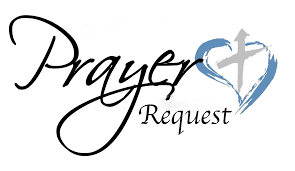 PRAYING FOR OUR MEMBERS THIS WEEK:  Helen Lee; Chelsie and Sophia Lehmberg; Amber Leighton; Matt, Janelle, Jaida, Jaelyn and Jemma Madden; Elizabeth, Fred and Lewis Mansfield; Howard and Pam Mansfield; Kim Manska; Shirley Manska; Dan Martin; Darold and Donna Martin; Dave and Lori Martin; and Julie Martin. BAPTISMAL BIRTHDAYS THIS WEEK:May 22nd:  Carter Honebrink, Jean Schlieman and Joe WeberMay 23rd:  Char Klucas, Zack Sonnabend and Dar Thorsland May 24th:  Mike BoraasMay 26th:  Tyler Huettl, Emersyn Klyve and Ruger KlyveMay 27th:  Jake MesenbrinkMay 28th:  Emma Crow, Mackenzie Crow and Arianna Hofland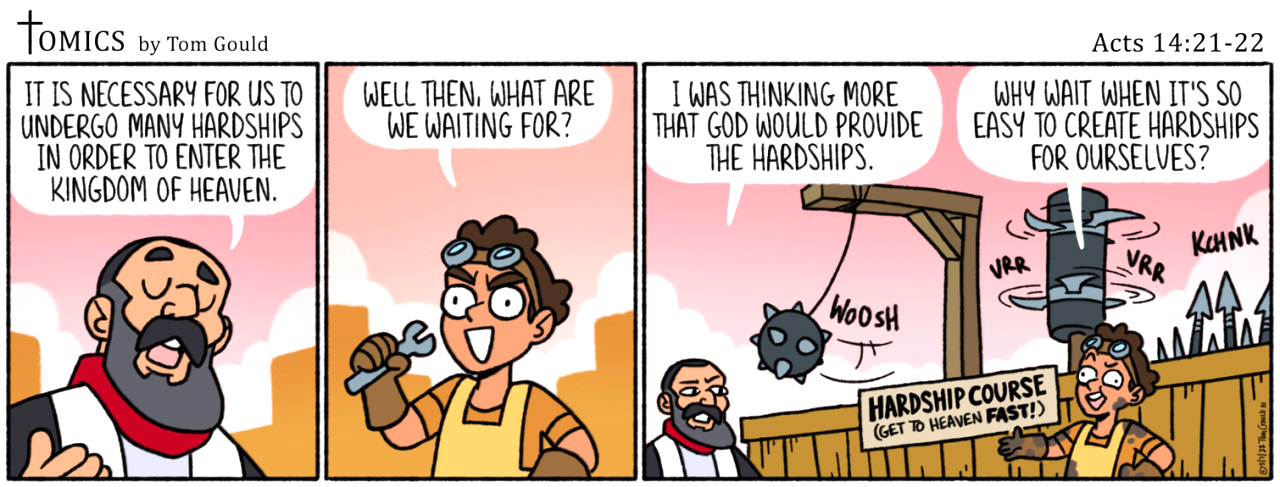 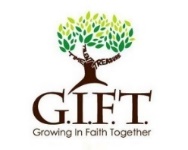 SUNDAY ATTENDANCE:  102                      OFFERINGS:  $2,294.00SUNDAY SCHOOL ATTENDANCE:              OFFERINGS:            SPECIAL OFFERINGS:  Building Rent:  $35.00.    Operating Expenses of St. Mark’s 2022Needed each week beginning January 1, 2022:	                    $3,905.00Offerings collected 05/15/22	                                               $2,294.00   Budgeted needs through 05/15/22:			                  $78,090.00Offerings received (01/01/22 – 05/15/22):                               $68,071.30       Thrivent Choice Dollars Received 05/06/22:		    	                $64.00Total Thrivent Choice Dollars Received in 2022:	        	              $639.00Memorial & Special Offerings (so far this year):	                    $3,006.02ANNOUNCEMENTSRADIO BROADCAST If you want to sponsor a radio broadcast for $35, there’s a sign-up sheet by the office.YOU’RE INVITED!  Isabella Wolter would like to invite her church family to come to her graduation party, being held at the church this afternoon from 5:30pm – 8pm.VACATION BIBLE SCHOOL  St. Mark's is hosting Vacation Bible School! Fun begins Sunday June 5th through Wednesday June 8th, from 5:00 p.m. to 8:00 p.m. with children singing at the Wednesday evening service. Any child in the community is welcome to attend.We are in need of volunteers to help with snacks and activities each evening. Please contact Missy Payne at 320-368-0051 or Tyson Cluever at 701-318-0430. Thank you.Serving our church this week (May 22):CAMERA:  Rob McGee   COUNTERS:  Sandy Fossen & Susan FirchauACOLYTES:  8am:  Kael Cluever           10:30am:  Cole Oehlberg    Serving our church next week (May 29):CAMERA: May 26: Kevin Wilts ACOLYTE: May 29: 9am: Jarret Payne               COUNTERS:  Yvonne Rajewsky and Staci Ascheman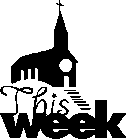 Sunday, May 22 Worship:  Created Liturgy …………………..…….... 8am & 10:30amBible Study & Sunday School.................................................. 9:15 amWednesday, May 25Bible Study………………….................................................. …...7pmThursday, May 26 ~ Ascension DayWorship (w/Communion) ………………...……............................7pmSunday, May 29Worship (w/Communion) ……………...…...………..………….. 9amOffice Closed Monday, May 23-Thursday, May 26